ПОСТАНОВЛЕНИЕ            № 27                                                                                    04 октября 2011 года                                                                             Об   утверждении схемы размещения нестационарных торговых объектовна территории сельского поселения  Саннинский сельсовет муниципального района Благовещенский район Республики БашкортостанВ соответствии постановлением Правительства Республики Башкортостан «О внесении изменений в постановление Правительства Республики Башкортостан от 11 апреля 2011 года № 98 «О порядке разработки и утверждения органами местного самоуправления схемы размещения нестационарных торговых объектов на территории Республики Башкортостан» и постановления администрации муниципального района Благовещенский район Республики Башкортостан от 30 сентября 2011г. № 1524 «Об утверждении схемы размещения нестационарных торговых объектов на территории муниципального района Благовещенский район Республики Башкортостан» администрация сельского поселения Саннинский сельсовет муниципального района Благовещенский район Республики БашкортостанПОСТАНОВЛЯЕТ:	1. Утвердить схему размещения нестационарных торговых объектов расположенных на земельных участках, в зданиях, строениях, сооружениях, находящихся  в муниципальной собственности на территории   сельского поселения  Саннинский  сельсовет  муниципального района Благовещенский район Республики Башкортостан (прилагается).       2. Контроль за исполнением настоящего постановления возложить на управляющего делами сельского поселения  Саннинский  сельсовет муниципального района Благовещенский район Республики Башкортостан Тюрину Рафину Гиндулловну.Глава администрации                                                           М.Н.ЗыряноваБАШКОРТОСТАН РЕСПУБЛИКАhЫБЛАГОВЕЩЕН РАЙОНЫ МУНИЦИПАЛЬ РАЙОНЫНЫ   hЫННЫ АУЫЛ СОВЕТЫ  АУЫЛЫ БИЛӘМӘhЕ ХАКИМИӘТЕРЕСПУБЛИКА  БАШКОРТОСТАН                 АДМИНИСТРАЦИЯ    СЕЛЬСКОГО   ПОСЕЛЕНИЯ    САННИНСКИЙ СЕЛЬСОВЕТ МУНИЦИПАЛЬНОГО РАЙОНА БЛАГОВЕЩЕНСКИЙ РАЙОН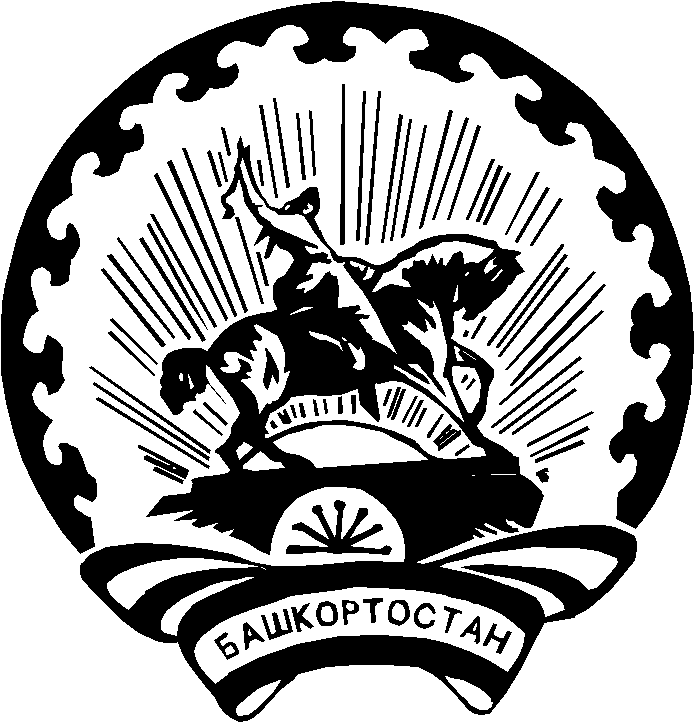 